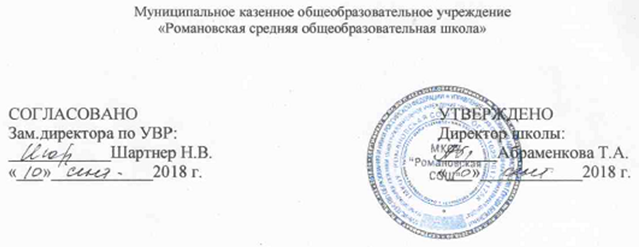 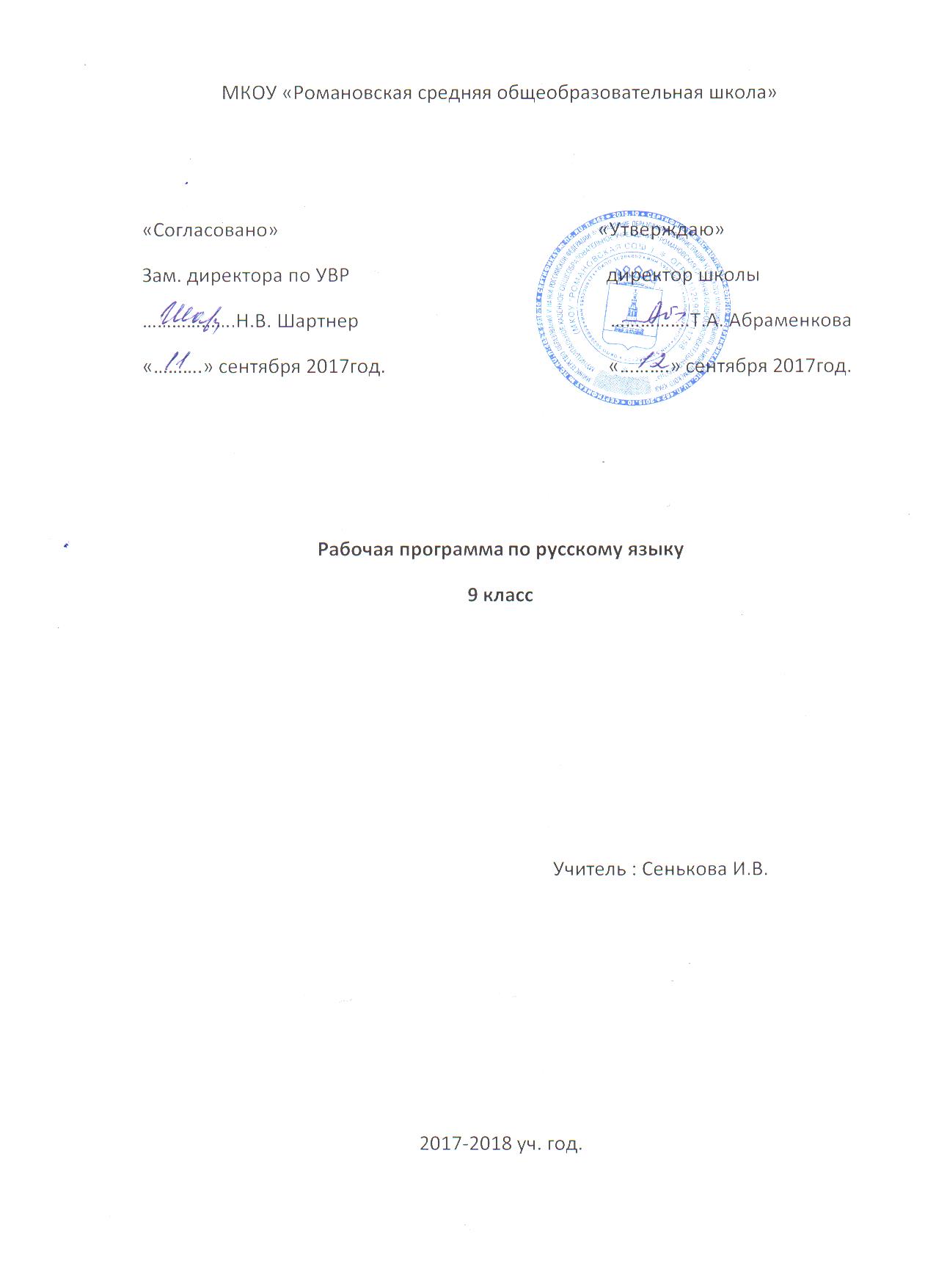 2018 – 2019 г.г.Пояснительная записка.Настоящая программа по русскому языку для IX класса создана на основе федерального компонента государственного стандарта основного общего образования. Программа детализирует и раскрывает содержание стандарта, определяет общую стратегию обучения, воспитания и развития учащихся средствами учебного предмета в соответствии с целями изучения русского языка, которые определены стандартом. Ориентирована на учебник Бархударов С.Г., Крючков С.Е. и др. «Русский язык 9» М. «Просвещение» 2011г.   Цели обученияКурс русского языка направлен на достижение следующих целей, обеспечивающих реализацию личностно-ориентированного, когнитивно-коммуникативного, деятельностного подходов к обучению родному языку: воспитание гражданственности и патриотизма, сознательного отношения к языку как явлению культуры, основному средству общения и получения знаний в разных сферах человеческой деятельности; воспитание интереса и любви к русскому языку;совершенствование речемыслительной деятельности, коммуникативных умений и навыков, обеспечивающих свободное владение русским литературным языком в разных сферах и ситуациях его использования; обогащение словарного запаса и грамматического строя речи учащихся; развитие готовности и способности к речевому взаимодействию и взаимопониманию, потребности к речевому самосовершенствованию;освоение знаний о русском языке, его устройстве и функционировании в различных сферах и ситуациях общения; о стилистических ресурсах русского языка; об основных нормах русского литературного языка; о русском речевом этикете;формирование умений опознавать, анализировать, классифицировать языковые факты, оценивать их с точки зрения нормативности, соответствия ситуации и сфере общения; умений работать с текстом, осуществлять информационный поиск, извлекать и преобразовывать необходимую информацию.                           Рабочая  программа по русскому языку представляет собой целостный документ, включающий разделы: пояснительную записку; требования к уровню подготовки учащихся содержание тем учебного курса учебно-тематический план; требования к уровню подготовки учащихся; перечень учебно-методического обеспечения.Результаты обученияРезультаты обучения представлены в Требованиях к уровню подготовки выпускников основной школы, которые содержат следующие компоненты: знать/понимать – перечень необходимых для усвоения каждым учащимся знаний; уметь – перечень конкретных умений и навыков по русскому языку, основных видов речевой деятельности; выделена также группа знаний и умений, востребованных в практической деятельности ученика и его повседневной жизни.Требования к уровню подготовки выпускников за курсосновной школы по русскому языкуВ результате изучения русского языка ученик должен: знать / понимать:- роль русского языка как национального языка русского народа, государственного языка Российской Федерации и средства межнационального общения;- смысл понятий: речь устная и письменная; монологи, диалог; сфера и ситуация речевого общения;- основные признаки разговорной речи, научного, публицистического, официально-делового стилей, языка художественной литературы;- особенности основных жанров научного, публицистического, официально-делового стилей и разговорной речи;-  признаки текста и его функционально-смысловых типов (повествования, описания, рассуждения);- основные единицы языка, их признаки;- основные нормы русского литературного языка (орфоэпические, лексические, грамматические, орфографические, пунктуационные); нормы речевого этикета;уметь: РЕЧЕВАЯ ДЕЯТЕЛЬНОСТЬ:АУДИРОВАНИЕ:- фиксировать на письме информацию исходного текста в виде тезисов, конспектов, резюме, полного или сжатого пересказа;- формулировать вопросы по содержанию текста;- замечать в собственной и чужой речи отступления от норм литературного языка; ЧТЕНИЕ:-  понимать коммуникативную тему, цель чтения текста и в соответствии с этим организовывать процесс чтения;- составлять конспект прочитанного текста;- оценивать степень понимания содержания прочитанного текста;-  прогнозировать возможное развитие основной мысли до чтения лингвистического и художественного текста;ГОВОРЕНИЕ:- создавать   устные   монологические   высказывания   на   актуальные   социально-культурные, нравственно-этические, социально-бытовые, учебные темы;-  владеть основными нормами построения устного высказывания: соответствие теме и основной мысли, полнота раскрытия темы, достоверность фактического материала, последовательность изложения (развертывания содержания по плану), наличие грамматической связи предложений в тексте, владение правильной и выразительной интонацией, уместное использование невербальных средств (жестов, мимики);- строить научное рассуждение по сложным вопросам школьного курса русского языка; ПИСЬМО:-  владеть основными нормами построения письменного высказывания: соответствие теме и основной мысли высказывания, полнота раскрытия темы; достоверность фактического материала, последовательность изложения (развертывание содержания по плану, правильность выделения абзацев в тексте, наличие грамматической связи предложений в тексте, владение нормами правописания);-  писать изложения по публицистическим, художественным текстам, сохраняя композиционную форму, типологическое строение, характерные языковые средства;-  вводить в текст изложения элементы сочинения (рассуждение, описание, повествование);-  писать небольшие по объему сочинения на основе прочитанного или прослушанного текста;- составлять тезисы и конспект небольшой статьи (или фрагмента большой статьи);- совершенствовать написанное, исправляя недочеты в построении и содержании высказывания, речевые недочеты и грамматические ошибки;ТЕКСТ:-  проводить текстоведческий анализ текстов разных стилей и типов речи (тема, основная мысль, тип речи, стиль, языковые и речевые средства, средства связи предложений, строение текста);ФОНЕТИКА И ОРФОЭПИЯ:-  правильно произносить употребительные слова с учетом вариантов их произношения;- анализировать и оценивать собственную и чужую речь с точки зрения соблюдения орфоэпических норм;МОРФЕМИКА И СЛОВООБРАЗОВАНИЕ:- владеть приемом морфемного разбора: от значения слова и способа его образования к морфемной структуре;- толковать значение слова, исходя из его морфемного состава (в том числе и слов с иноязычными элементами типа -ЛОГ, ПОЛИ-, -ФОН и т.п.);- пользоваться разными видами морфемных, словообразовательных и этимологических словарей;- опираться на морфемный разбор при проведении орфографического анализа и определении грамматических признаков слов;ЛЕКСИКОЛОГИЯ И ФРАЗЕОЛОГИЯ:-  разъяснять значение слов общественно-политической и морально-этической тематики, правильно их определять;-  пользоваться разными видами толковых словарей;-  верно использовать термины в текстах научного стиля;- оценивать свою и чужую речь с точки зрения уместного и выразительного словоупотребления;-  проводить элементарный анализ художественного текста, обнаруживая в нем изобразительно-выразительные приемы, основанные на лексических возможностях русского языка;МОРФОЛОГИЯ:-  распознавать части речи и их формы в трудных случаях;-  правильно образовывать формы слов с использованием словаря грамматических трудностей;- определять синтаксическую роль слов разных частей речи;- опираться на морфологическую характеристику слова при проведении орфографического и пунктуационного анализа;ОРФОГРАФИЯ:-  применять орфографические правила, объяснять правописание слов с трудно проверяемыми орфограммами;-  пользоваться этимологической справкой при объяснении написания слов;-  проводить орфографический анализ текста; СИНТАКСИС И ПУНКТУАЦИЯ:- различать изученные виды простых и сложных предложений;-  интонационно выразительно читать предложения изученных видов;- составлять схемы простых и сложных предложений разных видов и конструировать предложения по заданным схемам;- уместно пользоваться синтаксическими синонимами;-  правильно употреблять в тексте прямую речь и цитаты, заменять прямую речь косвенной;-  проводить синтаксический и интонационный анализ сложного предложения;- устанавливать взаимосвязь смысловой, интонационной, грамматической и пунктуационной характеристики предложения;-  использовать различные синтаксические конструкции как средство усиления выразительности речи;-  применять пунктуационные правила, объяснять постановку знаков препинания в простом и сложном предложениях, используя на письме специальные графические обозначения;- строить пунктуационные схемы простых и сложных предложений;- самостоятельно подбирать примеры на изученные пунктуационные правила;-  проводить пунктуационный анализ текста;- аргументировать тезис о системном характере русской пунктуации.                                       Содержание тем учебного курса               Международное значение русского языка. (1  ч)ПОВТОРЕНИЕ ПРОЙДЕННОГО В V—VIII КЛАССАХ(5 ч + 1 РРч)Анализ текста, его стиля, средств связи его частей. СЛОЖНОЕ ПРЕДЛОЖЕНИЕ. КУЛЬТУРА РЕЧИ Сложные предложения. (3 ч+ 1РР  ч)СОЮЗНЫЕ СЛОЖНЫЕ ПРЕДЛОЖЕНИЯ СЛОЖНОСОЧИНЕННЫЕ ПРЕДЛОЖЕНИЯ (8 + 1РР)I. Сложносочиненное предложение и его особенности. Сложносочиненные предложения с союзами (соединительными, противительными, разделительными). Разделительные знаки препинания между частями сложносочиненного предложения. Синтаксические  синонимы  сложносочиненных  предложений, их текстообразующая роль.Авторское употребление знаков препинания.II. Умение интонационно правильно произносить сложносочиненные предложения.III. Рецензия на литературное произведение, спектакль, кинофильм.СЛОЖНОПОДЧИНЕННЫЕ ПРЕДЛОЖЕНИЯ (20+5 ч)I. Сложноподчиненное предложение и его особенности. Главное и придаточные предложения. Союзы и союзные слова как средство связи придаточного с главным. Указательные слова в главном предложении. Место придаточного предложения по отношению к главному. Разделительные знаки препинания, между главным и придаточным предложениями. Виды придаточных предложений.Типичные речевые сферы применения сложноподчиненных предложений.Сложноподчиненные предложения с несколькими придаточными; знаки препинания в них.Синтаксические синонимы сложноподчиненных предложений, их текстообразующая  роль.II. Умение использовать в речи сложноподчиненные предложения и простые   с   обособленными   второстепенными   членами   как   синтаксические синонимы.III. Академическое красноречие и его виды, строение и языковые особенности. Сообщение на лингвистическую тему.БЕССОЮЗНЫЕ СЛОЖНЫЕ ПРЕДЛОЖЕНИЯ(7 ч + 2 ч)I. Бессоюзное сложное предложение и его особенности. Смысловые взаимоотношения между частями бессоюзного сложного предложения. Разделительные знаки препинания в бессоюзном сложном  предложении.Синтаксические синонимы бессоюзных сложных предложений, их текстообразующая  роль.И. Умение передавать с помощью интонации различные смысловые отношения между частями бессоюзного сложного предложения. Умение пользоваться синонимическими союзными и бессоюзными сложными предложениями.III. Реферат небольшой статьи (фрагмента статьи) на лингвистическую тему.СЛОЖНЫЕ ПРЕДЛОЖЕНИЯ С РАЗЛИЧНЫМИ ВИДАМИ СВЯЗИ(6 ч + 2 ч)I. Различные виды сложных предложений с союзной и бессоюзной связью; разделительные знаки препинания в них. Сочетание знаков препинания.II. Умение правильно употреблять в речи сложные предложения с различными видами связи.III.   Конспект статьи (фрагмента статьи) на лингвистическую тему.СИСТЕМАТИЗАЦИЯ ИЗУЧЕННОГО ПО ФОНЕТИКЕ,ЛЕКСИКЕ, ГРАММАТИКЕ  И ПРАВОПИСАНИЮ,КУЛЬТУРЕ РЕЧИ(6 ч)Систематизация сведений о признаках текста, теме и основной мысли связного высказывания, средствах связи частей текста, о повествовании, описании, рассуждении; о стилях речи.На изучение программного материала отведено 68 часов, из них на развитие речи -12час.Общая характеристика учебного предметаЯзык – по своей специфике и социальной значимости – явление уникальное: он является средством общения и формой передачи информации, средством хранения и усвоения знаний, частью духовной культуры русского народа, средством приобщения к богатствам русской культуры и литературы.Русский язык – государственный язык Российской Федерации, средство межнационального общения и консолидации народов России.Владение родным языком, умение общаться, добиваться успеха в процессе коммуникации являются теми характеристиками личности, которые во многом определяют достижения человека практически во всех областях жизни, способствуют его социальной адаптации к изменяющимся условиям современного мира.В системе школьного образования учебный предмет «Русский язык» занимает особое место: является не только объектом изучения, но и средством обучения. Как средство познания действительности русский язык обеспечивает развитие интеллектуальных и творческих способностей ребенка, развивает его абстрактное мышление, память и воображение, формирует навыки самостоятельной учебной деятельности, самообразования и самореализации личности. Будучи формой хранения и усвоения различных знаний, русский язык неразрывно связан со всеми школьными предметами и влияет на качество усвоения всех других школьных предметов, а в перспективе способствует овладению будущей профессией.Содержание обучения русскому языку отобрано и структурировано на основе компетентностного подхода. В соответствии с этим в IX классе формируются и развиваются коммуникативная, языковая, лингвистическая (языковедческая) и культуроведческая компетенции.Коммуникативная компетенция – овладение всеми видами речевой деятельности и основами культуры устной и письменной речи, базовыми умениями и навыками использования языка в жизненно важных для данного возраста сферах и ситуациях общения.Языковая и лингвистическая (языковедческая) компетенции – освоение необходимых знаний о языке как знаковой системе и общественном явлении, его устройстве, развитии и функционировании; овладение основными нормами русского литературного языка; обогащение словарного запаса и грамматического строя речи учащихся; формирование способности к анализу и оценке языковых явлений и фактов, необходимых знаний о лингвистике как науке и ученых-русистах; умение пользоваться различными лингвистическими словарями.Культуроведческая компетенция – осознание языка как формы выражения национальной культуры, взаимосвязи языка и истории народа, национально-культурной специфики русского языка, владение нормами русского речевого этикета, культурой межнационального общения.Курс русского языка для IX класса  направлен на совершенствование речевой деятельности учащихся на основе овладения знаниями об устройстве русского языка и особенностях его употребления в разных условиях общения, на базе усвоения основных норм русского литературного языка, речевого этикета. Учитывая то, что сегодня обучение русскому языку происходит в сложных условиях, когда снижается общая культура населения, расшатываются нормы литературного языка, в программе усилен аспект культуры речи. Содержание обучения ориентировано на развитие личности ученика, воспитание культурного человека, владеющего нормами литературного языка, способного свободно выражать свои мысли и чувства в устной и письменной форме, соблюдать этические нормы общения. Рабочая  программа предусматривает формирование таких жизненно важных умений, как различные виды чтения, информационная переработка текстов, поиск информации в различных источниках, а также способность передавать ее в соответствии с условиями общения. Доминирующей идеей курса является интенсивное речевое и интеллектуальное развитие учащихся. Русский язык представлен в программе перечнем не только тех дидактических единиц, которые отражают устройство языка, но и тех, которые обеспечивают речевую деятельность. Каждый тематический блок программы включает перечень лингвистических понятий, обозначающих языковые и речевые явления, указывает на особенности функционирования этих явлений и называет основные виды учебной деятельности, которые отрабатываются в процессе изучения данных понятий. Таким образом, программа создает условия для реализации деятельностного подхода к изучению русского языка в школе.Идея взаимосвязи речевого и интеллектуального развития нашла отражение и в структуре программы. Она, как уже отмечено, состоит их трех тематических блоков. В первом представлены дидактические единицы, обеспечивающие формирование навыков речевого общения; во втором – дидактические единицы, которые отражают устройство языка и являются базой для развития речевой компетенции учащихся; в третьем – дидактические единицы, отражающие историю и культуру народа и обеспечивающие культурно-исторический компонент курса русского языка в целом.Указанные блоки в учебном процессе неразрывно взаимосвязаны или интегрированы. Так, например, при обучении морфологии учащиеся не только получают соответствующие знания и овладевают необходимыми умениями и навыками, но и совершенствуют все виды речевой деятельности, различные коммуникативные навыки, а также углубляют представление о родном языке как национально-культурном феномене. Таким образом, процессы осознания языковой системы и личный опыт использования языка в определенных условиях, ситуациях общения оказываются неразрывно связанными друг с другом.                                              Учебно-тематический план.ТЕМАТИЧЕСКОЕ ПЛАНИРОВАНИЕСистема условных обозначений: к о м п е т е н ц и и: 	 Я – языковая и лингвистическая (языковедческая);    К – коммуникативная;          Р – рефлексивная; 	ЛС – личностное саморазвитие;  ЦО – ценностно-ориентационная;	СП – смысло-поисковая;	КВ – культуроведческая;СодержаниеВсегокол-во часовИз нихкол-во контрольныхИз нихразвитие речиМеждународное значение русского языка100Повторение пройденного в 5 - 8 классах811Сложное предложение. Культура речи. Сложные предложения100Сложносочиненные предложения812Сложноподчиненные предложения2325Бессоюзные сложные предложения721Сложные предложения с различными видами связи612Общие сведения о языке401Систематизация изученного по фонетике, лексике, грамматике и правописанию, культуре речи1030Итого:681012№
п/пСистема уроковТип урока              Планируемый результат               Планируемый результат              Дата             Дата№
п/пСистема уроковТип урока              Планируемый результат               Планируемый результат  планфакт1Международное значение русского языка Цель: дать понятие о богатстве, образности, выразительности русского языка как языка художественной литературыУрок усвоения новых знанийЗнать основные средства художественной изобразительности, находить их в тексте. 
(К)2Фонетика и орфографияПовторительно-обобщающийЗнать Звуки русского языка, их классификация.   Смыслоразличительная роль звука.   Орфоэпические нормы и нормы письмаИиспользовать алфавит в практической деятельности, уметь опознавать орфограммы, выбор которых зависит от фонетических условий  (К)     3Лексика. Фразеология.Орфография.Повторительно-обобщающийЗнать. Употребление слов в речи в зависимости от лексического значения. Основные способы объяснения лексического значения. (К)     4Р р Подготовка к сочинению по картине В.В.Васнецова «Баян»Урок развития речиУметь строить сочинение-описание картины, применять средства художественной выразительности (Я)   5Морфемика. Словообразование. Повторительно-обобщающий Знать морфемы,  передающие информацию   о   слове Определение основных способов словообразования. Правописание морфем с опорой на морфемно-словообразо-вательный анализ.6Морфология. Повторительно-обобщающийУпотребление частей речи. Соблюдение норм русского языка. Орфограммы, выбор которых зависит от морфологических условий7СловосочетаниеПовторительно-обобщающийЗнать опознавательные  признаки словосочетания , средства синтаксической связи в словосочетаниях, Уметь анализировать языковые единицы с точки зрения точности и уместности употребления в речи. (Я), (К) Продуктивный8Синтаксис и пунктуация простого предложенияПовторительно-обобщающийЗнать опознавательные  признаки предложения, главные и второстепенные члены предложения, односоставные предложения, однородные и обособленные члены предложения, обращения и вводные слова.Уметь правильно расставлять знаки препинания, производить пунктуационный разбор предложения, анализировать языковые единицы с точки зрения точности и уместности употребления в речи. (Я), (К) 9Контрольный диктантУрок контроля10Сложное предложение. Основные виды сложных предложений.Цель: научить отличать сложное предложение от простого, различать основные виды сложных  предложений, закрепить умение ставить знаки препинания в сложном предложении.Повторительно-обобщающий урокЗнать признаки сложных предложений. Уметь различать основные виды сложных предложений, объяснять постановку знаков препинания в них. (Я)11РР. Способы сжатого изложения содержания текста. Тезисы. Конспект Цель: дать понятие об тезисах, конспекте, научить составлять тезисы и конспект.Урок усвоения новых знанийЗнать отличительные черты тезисов, конспекта  как  основных видов информационной переработки текстаУметь составлять тезисы, конспект текста.(К)12Союзные сложные предложения. Сложносочиненное предложение (ССП).Основные группы сложносочиненных предложений по значению и союзам.Цель: расширить знания учащихся о сложносочиненном предложении (о союзах и их значениях в этих предложениях)Урок усвоения новых знанийЗнать основные группы ССП по значению и союзам.Уметь объяснять постановку знаков препинания, находить в тексте ССП и производить их пунктуационный разбор. (Я)13Знаки препинания в сложносочиненном предложении.Цель: расширить знания о сложносочиненном предложении, совершенствовать пунктуационные навыки, навык синтаксического разбора ССПУрок усвоения новых знаний Уметь вычленять из текста ССП, производить их пунктуационный и синтаксический разбор, правильно строить и употреблять в речи. (Я), (К)14Сложносочиненные предложения с общим второстепенным членом.Цель: сформировать понятия.об особенностях структуры ССПс общим второстепенным членом.Урок усвоения новых знанийУметь находить в тексте ССП с общим второстепенным членом, производить их пунктуационный и синтаксический разбор. (Я)15Знаки препинания в ССП.Цель: обобщить и систематизировать материал о ССП, совершенствовать навыки лингвистического анализа и пунктуационные навыкиУрок закрепления изученногоУметь производить лингвистический анализ текста с точки зрения синтаксиса ССП. (Я)16Контрольный диктант с грамматическим заданием по теме “Сложносочиненное предложение”.Цель: выявить уровень усвоения темы, сформированность навыков в постановке знаков препинания, пунктуационного и синтаксического разбора.Урок контроляОвладеть орфографическими и пунктуационными навыками на уровне ОС. (Я)17РР Сочинение на лингвистическую тему / по материалам ГИА/Цель: познакомить с критериями оценивания части С2 экзаменационной работы, формирование навыка написания сочинения на лингвистическую тему.Урок развития речиЗнать основные элементы написания сочинения на лингвистическую темуУметь создавать текст на заданную тему, находить примеры данного явления в тексте.(К), (ЛС)Творческий18Сложноподчиненное предложение Строение сложноподчиненных предложений (СПП).Цель: углубить понятие о СПП, средствах связи главного предложения с придаточным, упражняться в расстановке знаков препинания, в составлении схем СПП, употреблении в речиУрок усвоения новых знанийЗнать отличительные признаки СПП, средства связи главного предложения с придаточным.Уметь правильно ставить знаки препинания и составлять схемы СПП. (Я)19Подчинительные союзы и союзные слова в СПП.Цель: упражняться в различении союзов и союзных слов, совершенствовать пунктуационные навыки и навыки синтаксического разбора СППУрок усвоения новых знанийЗнать отличительные признаки союзов и союзных слов в СПП.Уметь производить пунктуационный и синтаксический разборы СПП, правильно использовать их в речи. 
(Я), (К)2021Развитие речи:  сжатое изложение Цель: совершенствовать навыки сжатого изложения текста Урок развития речиУметь составлять план, определять тип  и стиль речи текста, сжато его излагать
(К), (ЛС)22Указательные слова. Особенности присоединения придаточных предложений к главному.Цель: учить находить в предложении указательные слова, определять, ко всему предложению или к слову относятся придаточные предложенияУрок усвоения новых знанийУметь видеть в предложении указательные слова и определять в соответствии с этим вид придаточного, находить слово, к которому относится придаточное предложение,  и задавать от него вопрос. (Я)2324СПП с несколькими придаточными. Тренинг заданий  ГИАЦель: дать понятие о последовательном, однородном и параллельном подчинении, упражняться в составлении схем, синтаксическом разборе, формировать умение использовать в речи данных СППУрок усвоения новых знанийУметь различать СПП с однородным, параллельным и последовательным подчинением, составлять схемы, производить синтаксический разбор. (Я)25РР. Рецензия на книгу. Подготовка к домашнему сочинению-рецензии.Цель: дать понятие о рецензии, подготовить к домашнему сочинению-рецензии.Урок развития речиЗнать отличительные особенности рецензии как жанра.Уметь отбирать литературный материал в соответствии с учебной задачей, создавать текст в жанре рецензии. 
(К), (ЛС)2627Виды придаточных предложений. Определительные придаточные.Цель: дать понятие о видах придаточных предложений и отличительных особенностях придаточных определительных; совершенствовать пунктуационные навыки, умение использовать в речи СПП с придаточными определительными.Урок усвоения новых знанийЗнать виды придаточных предложений, отличительные особенности СПП с придаточными определительными.Уметь объяснить постановку знаков препинания в СПП с придаточными определительными, вычленять их из текста и правильно употреблять в речи. (Я), (К)2829Придаточные изъяснительныеЦель: показать особенности структуры этих предложений, совершенствовать пунктуационные навыки и навыки разбора по членам предложения, умение использовать их в речи.Урок усвоения новых знанийЗнать особенности структуры СПП с придаточными изъяснительными.Уметь производить пунктуационный разбор, использовать в речи. (Я), (К) 30Контрольный диктант с грамматическим заданием.Цель: выявить уровень усвоения темы, сформированность навыков постановки знаков препинания и навыков синтаксического разбора.Урок контроляОвладеть орфографическими и пунктуационными навыками на уровне ОС. (Я)31Придаточные обстоятельственные.Цель: показать особенности структуры этих предложений, совершенствовать пунктуационные навыки и навыки синтаксического разбора.Урок усвоения новых знанийЗнать особенности структуры СПП с придаточными обстоятельственными.Уметь производить пунктуационный разбор, использовать в речи. (Я), (К) 32Сложноподчиненные предложения с придаточными времени и местаЦель: показать особенности структуры этих предложений, совершенствовать пунктуационные навыки и навыки синтаксического разбораУрок закрепления изученногоУметь употреблять СПП с придаточными места и времени, производить синтаксический, пунктуационный разбор, выразительно читать, употреблять в речи, находить в текстах художественных произведений,сопоставлять с определительными придаточными с союзными словами «где», «откуда», «куда»( Я), (К) 33Сложноподчиненные предложения с придаточными причины, следствия, условияЦель:  показать  структуру СПП с придаточными условия, причины, следствия и их отличие от других видов, стилистические особенности     союзов, связывающие х    придаточные предложения с главным, совершенствовать  навык постановки знаков препинания в СПП.  Урок закрепления изученногоУметь опознавать СПП с придаточными причины, следствия, условия по характеру смысловой связи между частями, значению подчинительных союзов, конструировать предложения с этими видами придаточных, выразительно читать, употреблять в речи, производить синонимичную замену, сравнивать модели СПП с придаточными причины и следствия, выявлять общее( Я), (К) 34Сложноподчиненные предложения с придаточными уступки, целиЦель: показать  структуру СПП с придаточными уступки, цели  и их отличие от других видов, стилистические особенности     союзов, связывающих     придаточные предложения с главным, совершенствовать  навык постановки знаков препинания в СПП.Урок закрепления изученного Знать средства связи придаточного с главным. Уметь опознавать СПП с придаточными цели и уступки по характеру смысловой связи между частями, значению подчинительных союзов, ставить знаки препинания в СПП с придаточными уступки, цели( Я), (К) 35Сложноподчиненные предложения с придаточными сравнительными, образа действия, меры, степениЦель: показать  структуру СПП с придаточными сравнительными, образа действия, мкры, степени  и их отличие от других видов, стилистические особенности     союзов, связывающих     придаточные предложения с главным, совершенствовать  навык постановки знаков препинания в СПП.Урок закрепления изученногоЗнать средства связи главного предложения с придаточным. Синтаксические  нормы.   Отличие СПП   с   придаточным сравнительным и простых  предложений   со сравнительным  оборотом.      Значение   сравнительных конструкций в речи   (К) 3637Обобщение изученного по теме “Сложноподчиненное предложение» Тренинг заданий  ГИАЦель: обобщить изученное, совершенствовать навыки пунктуационного и синтаксического разбора, употребления в речи СППЗнать отличительные признаки СПП, виды придаточных предложений, виды подчинения.Уметь производить пунктуационный и синтаксический разбор, лингвистический анализ текста, в том числе с т. з. синтаксиса СПП, владеть основными синтаксическими нормами современного русского языка. (Я)38Контрольная  работа по теме “Сложноподчиненное предложение”( по материалам ГИА по русскому языку).Цель: выявить уровень сформированности навыков постановки знаков препинания в СПП, синтаксического разбора СППОвладеть орфографическими и пунктуационными навыками на уровне ОС. (Я)Продуктивный39РР: Сочинение -рассуждение”( по материалам ГИА по русскому языку).Цель: совершенствовать навык сочинения –рассуждения по предложенному текстуУметь составлять план, определять тип  и стиль речи текста,  отвечать на вопрос задания (сочинении-анализ). 
(К), (ЛС)40РР. Стили речи. Разговорный стиль.Цель: познакомить с отличительными особенностями разговорного  стиля, его жанрами и использованием  в речи.Знать  отличительные особенности разговорного стиля речи, его основные жанры (рассказ, беседа, спор). Уметь создавать диалоги и монологи  с использованием разговорного стиля речи. (К)41Понятие о бессоюзном сложном предложении (БСП). Запятая и точка с запятой в БСП.Цель: повторить основные признаки БСП, отработать прием сравнения БСП с синонимичными ССП и СПП; отработать пунктуационные навыки, навыки синтаксического разбораУрок усвоения новых знанийЗнать основные признаки БСП, правила постановки запятой и точки с запятой, выразительные возможности БСП.Уметь соблюдать в практике письма основные правила пунктуации, нормы построения БСП, употребления в речи. (Я) 42Двоеточие в БСП.Цель: изучить правила постановки двоеточия в БСП и сформировать соответствующий пунктуационный навык.Урок усвоения новых знанийЗнать правила постановки двоеточия, выразительные возможности БСП.Уметь соблюдать в практике письма основные правила пунктуации, нормы построения БСП, употребления в речи. (Я) 43Тире в БСП.Цель: изучить правила постановки тире в БСП, сформировать соответствующий пунктуационный навык, навык синтаксического разбора.Урок усвоения новых знанийЗнать правила постановки тире, выразительные возможности БСП.Уметь соблюдать в практике письма основные правила пунктуации, нормы построения БСП, употребления в речи. (Я) 44Обобщающее повторение  пунктуационных норм в БСП. Тренинг заданий  ГИАЦель: упражняться в постановке знаков препинания в БСППовторительно-обобщающий урокУметь соблюдать нормы постановки запятой, точки с запятой, двоеточия и тире в БСП. (Я)45Компьютерный зачет по теме “Бессоюзное сложное предложение”. Цель: выявить уровень усвоения темы с точки зрения знания теории, приобретения пунктуационных навыков, навыков синтаксического разбора, употребления. в речиУрок контроляЗнать правила постановки тире, выразительные возможности БСП.Уметь соблюдать в практике письма основные правила пунктуации, нормы построения БСП, употребления в речи. (Я)46Контрольный диктант с грамматическим заданием по теме “БСП”.Цель: выявить уровень сформированности навыков постановки знаков препинания, синтаксического разбора.Урок контроляОвладеть орфографическими и пунктуационными навыками на уровне ОС. (Я)47РР.Научный и официально-деловой стили речи.Цель: познакомить с отличительными особенностями стилей; упражняться в написании деловых бумагУрок развития речиЗнать отличительные особенности научного и официально-делового стилей речи, их основные жанры (отзыв, реферат, выступление; расписка, заявление). Уметь создавать тексты этих стилей и жанров. (К)48Сложные предложения с разными видами связи Цель: дать понятие о сложных предложениях с разными видами связи; начать отработку пунктуационных навыковУрок усвоения новых знанийЗнать отличительные особенности сложных предложений с разными видами связей Уметь правильно ставить знаки препинания в данных предложениях. (Я)4950Сложные предложения с разными видами связи. Тренинг заданий  ГИАЦель: познакомить учащегося с особенностями пунктуации в сложных предложениях с сочинительной и подчинительной связью, имеющих общее придаточное предложение; закрепить правила постановки знаков препинания, синтаксического разбора, употребления в речиУрок усвоения новых знанийЗнать отличительные особенности сложных предложений с разными видами связей.Уметь правильно ставить знаки препинания в данных предложениях, производить синтаксический разбор, правильно строить данные предложения и употреблять в речи.     (Я)51Урок-зачет по теме “Сложное предложение” с использованием материалов ГИАЦель: выявить уровень усвоения темы “Сложное предложение” с точки зрения знания теории, приобретения пунктуационных навыков, навыков синтаксического разбора, лингвистического анализа текста, правильного употребления в речиУрок контроляЗнать основные группы сложных предложений, их отличительные признаки, особенности предложений с разными видами связей.Уметь соблюдать в практике письма основные правила пунктуации, нормы построения СП, употребления в речи, производить пунктуационный и синтаксический разбор. (Я) 5253РР. Сжатое изложение  / по материалам ГИА/ Цель: совершенствовать навык сжатого изложения  Урок развития речиУметь составлять план, определять тип  и стиль речи текста, сжато его излагать
(К), (ЛС)54Роль языка в жизни человека и общества.Цель: помочь осознать основные функции языка в обществе, научить составлять конспект, пользоваться дополнительными источниками информацииУрок усвоения новых знанийЗнать основные функции языка в обществе.Уметь составлять конспект текста о роли языка в жизни человека и  общества. (Я) 55Язык как развивающееся явление.Цель: помочь увидеть и вспомнить конкретные примеры тесной взаимосвязи развития общества и языкаУрок усвоения новых знанийЗнать: русский литературный язык и его нормы, основные лингвистические словариУметь  использовать в речи нормированный язык, видеть изменения в языке на уровне лексики, морфологии, орфоэпии, уметь извлекать из словарей необходимую информацию. (Я), (К)56Русский язык в современном мире.Цель: дать понятие о русском языке как национальном языке русского народа, государственном языке РФ и языке межнационального общения, о величии и общепризнанности русского языкаУрок усвоения новых знанийЗнать о русском языке как национальном языке русского народа, государственном языке РФ и языке межнационального общения, о величии и общепризнанности русского языка. (К)57РР. Публицистический и художественный стили речи.Цель: познакомиться с отличительными особенностями стилей; с жанрами публицистики, с изобразительно-выразительными средствами художественного стиляУрок развития речиЗнать отличительные особенности публицистического и художественного  стилей речи,  основные жанры публицистического стиля (выступление, очерк). Уметь создавать тексты этих стилей и жанров, используя ИВС, осуществлять речевой самоконтроль, участвовать в речевом общении. (К)5859Контрольная работа по материалам ГИАУрок контроляОвладеть орфографическими и пунктуационными навыками на уровне ОС. (Я)60Фонетика. Орфография. Тренинг заданий  ГИАЦель: систематизировать знания по фонетике, повторить орфографиюПовторительно-обобщающийЗнать звуки речи, соотношение звука и буквы, связь фонетики с графикой и орфографией, основные орфоэпические нормы.Уметь применять знания по фонетике в практике правописания и говорения. 
(К)61Морфемика. Словообразование. Орфография. Тренинг заданий  ГИАЦель: систематизировать знания по морфемике и словообразованию, повторить орфограммы этих разделовПовторительно-обобщающийЗнать виды морфем: корень, приставку, суффикс, окончание, основу слова, чередование звуков в морфемах, основные способы образования слов.Уметь применять знания по морфемике и словообразованию в практике правописания. (Я)62Морфология. Тренинг заданий  ГИАЦель: систематизировать знания об этих частях речи, повторить орфографиюПовторительно-обобщающийЗнать грамматическое значение, морфологические признаки и синтаксическую роль основные морфологические нормы русского литературного языка.Уметь применять знания по морфологии в практике правописания.Продуктивный63Синтаксис простого предложения. Пунктуация. Тренинг заданий  ГИАЦель: систематизировать знания о простом предложении, повторить пунктуациюПовторительно-обобщающийЗнать опознавательные  признаки простого предложения, главные и второстепенные члены предложения,  односоставные предложения, однородные и обособленные члены предложения, обращения и вводные слова.Уметь правильно расставлять знаки препинания, производить пунктуационный разбор предложения, анализировать языковые единицы с точки зрения точности и уместности употребления в речи. (Я), (К)64Итоговый диктант по темам: “Обобщение изученного”, “Сложное предложение”.Цель: выявить уровень орфографической и пунктуационной грамотностиУрок контроляОвладеть орфографическими и пунктуационными навыками на уровне ОС. (Я)6566Тренинг  по выполнению тестовых заданий версии ГИАПовторительно-обобщающийОвладеть орфографическими и пунктуационными навыками на уровне ОС. (Я)6768Резервные уроки: повторение  Тренинг заданий  ГИАПовторительно-обобщающий